SEGUICI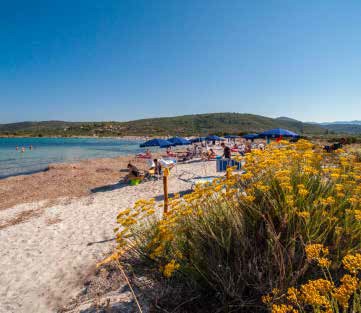 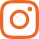 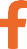 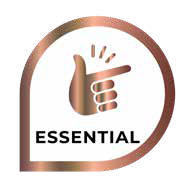 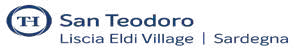 TH SAN TEDOROLISCIA ELDI VILLAGEDA GIUGNO 2024 A SETTEMBRE 20248 GIORNI - 7 NOTTIa partire da€ 431 p.pTRATTAMENTO ALL INCLUSIVESe cerchi una vacanza all’insegna della natura e del divertimento, Punta Isuledda a San Teodoro è il luogo ideale. Un vero e proprio gioiello della costa nord-orientale della Sardegna che accoglie il TH San Teodoro Liscia Eldi in un rigoglioso parco di 5 ettari. Qui, a soli 1.200 m. dal centro di San Teodoro, una distesa di sabbia chiara, abbracciata dal verde della macchia mediterranea, incontra le infinite tonalità di azzurro del mare. All’interno del Villaggio ci sono ampi spazi comuni e una grande varietà di servizi offerti sia per grandi che per piccini: non avrai che l’imbarazzo della scelta.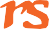 TH SAN TEODORO LISCIA ELDI VILLAGESOGGIORNO 7 NOTTI PER PERSONA IN CAMERA DOPPIA TRATTAMENTO ALL INCLUSIVELa quota prenota prima è valida per prenotazioni sino al 15/04La quota è costruita secondo listini “dinamici e variabili e soggetti a disponibilità”.Comprende: Soggiorno per persona in camera doppia Classic per 7 notti con trattamento all inclusive (con tavolo assegnato ai pasti). Quota Prenota Prima(In tabella): è una quota contingentata, valida sino ad esaurimento spazio.Supplementi obbligatori: Quota di gestione pratica € 55 a persona (inclusica di Polizza assicurativa medico bagaglio annullamento)Club Card € 63 a persona a Settimana (dai 3 anni compiuti da regolarsi al momento della prenotazione) Tassa di soggiorno in base alle disposizioni del Comune, da pagare al momento del check.inThinky Card € 30 per bambino al giorno, obbligatoria per l’intera durata del soggiorno (per bambini 0-2 anni e per servizi a loro dedicati, da regolarsi all’atto della prenotazioneSupplementi Facoltativi: camera doppia uso singola + 50%; Camera Family + 20% (dalla Classic); Cani piccola taglia (max. 10kg.) contingentati e solo su richiesta contro pagamento di € 20 al giorno, (da richiedere all’atto della prenotazione e da regolare in loco) Pensione completa (anche con possibilità di packed-lunch): adulti e bambini € 20 al giorno (bevande incluse) per l’intera durata del soggiorno.Riduzioni: 3° letto da 2 a 16 anni n.c. sino al 15/6 (rientro) e dal 7/9 al 28/9 (rientro) riduz 100%; negli altri periodi rid.60%Riduzione 4° e 5° letto 2-16 anni n.c. 60% sempre. Riduzione 3°, 4° e 5° letto adulti 30% sempre (5° letto in Family con supplemento previsto) Riduzione over 65%: 10%. Riduzione occupazione 1 Adulto + Bambini 2-16 anni n.c., 50% sul primo bambinoe 70% sul secondo bambino.DATEDATECAMERA CLASSICCAMERA CLASSICDATEDATEQUOTA SPECIALEQUOTA PRENOTA PRIMADATEDATEA PARTIRE DAA PARTIRE DA25/05/2401/06/2448943101/06/2408/06/2448943108/06/2415/06/2456750915/06/2422/06/2462556722/06/2429/06/2465759929/06/2406/07/2467659906/07/2413/07/2476668913/07/2420/07/2476668920/07/2427/07/2480572827/07/2403/08/2480572803/08/2410/08/2492181810/08/2417/08/24110199817/08/2424/08/2492181824/08/2431/08/2472164431/08/2407/09/2456750907/09/2414/09/2448943114/09/2421/09/2448943121/09/2428/09/24431374